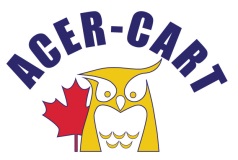 Association canadienne des enseignantes et des enseignants retraitésCanadian Association of Retired TeachersACER-CART Executive Meeting, March 23, 2018 President’s ReportI have spoken briefly with Karina Gould, Federal Minister of Democratic Institutions regarding our priorities.I wrote Ken Bennett, president of Johnson Inc. to invite him to our banquet, but he is unable to attend as he is going to Portugal with his wife Sandy to celebrate her 50th birthday along with some friends.I met with Richard Harrison of Johnson to discuss ACER-CART. He will attend our meeting to give his presentation and will attend our banquet. In a discussion of our modest budget, Richard offered a potentially small way in which they could assist us in addition to their forthcoming AGM donation. Their travel plan, Medoc, could be posted on our web site. Most importantly, it is not meant to conflict with any Association travel plan or health plan. It would be applicable to provinces with whom Johnson had no formal health plan arrangements, such as Quebec, Saskatchewan and Alberta. It would be an option travel plan only. Most Associations have their travel packages bundled in with their health plans. This is the way RTO/ERO does it in Ontario. The Medoc plan is unbundled and is for travel only. We would receive an administrative allowance should we accept the plan. I will submit the contract that Richard sent for our consideration.At the Lobby on the Hill, I had productive individual meetings with both JoAnn and Roger. I also met with Geoff Norquay, the lobby consultant who is able to give us a one-hour presentation on advocacy on Friday morning at our AGM. It would amount to 20 minutes of a visual presentation and the rest allowed for questions. Geoff will also share with us his list of valuable contacts within each federal ministry in case we wish to begin a process whereby we meet with them personally to lobby in Ottawa. He is doing this free of charge.I did attend the Lobby on the Hill, along with JoAnn and Patricia Clough of BC. My report on it attempts to explain the issues and process. Like last year, if you have suggestions for a banquet presentation, which is cost effective, please let us know. As always, we will be presenting certificates to people who will be leaving ACER-CART and we will have our annual Vaughn draw for prizes, so it would be great if your Association can donate a prize to be won. 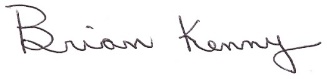 Brian Kenny  President